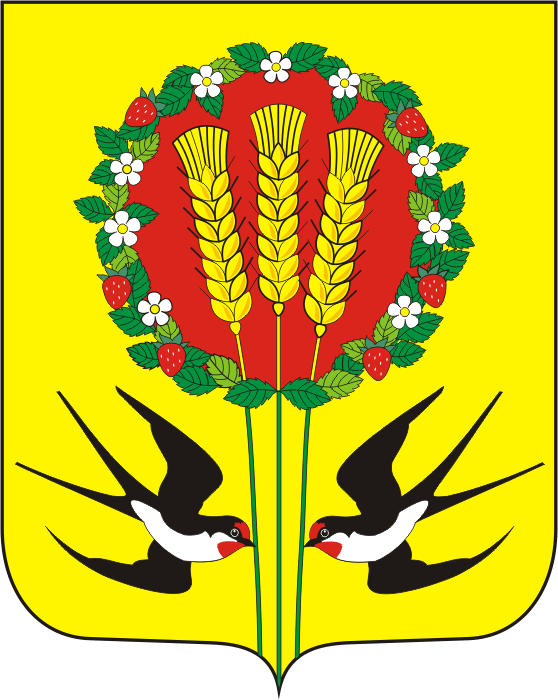       В соответствии с постановлением администрации муниципального образования Кубанский сельсовет Переволоцкого района Оренбургской области от 30 августа 2018 года  N 52-п «Об утверждении правил определения нормативных затрат на обеспечение функций органа местного самоуправления Кубанский  сельсовет Переволоцкого района Оренбургской области»:1. Утвердить нормативные затраты на обеспечение функций администрации муниципального образования Кубанский сельсовет Переволоцкого района Оренбургской области согласно приложению к настоящему постановлению.2. Настоящее постановление вступает в силу с момента подписания.3. Контроль за исполнением настоящего постановления оставляю за собойГлава администрацииКубанского сельсовета:                                                               А.В.ШопинПриложение к постановлениюот 30.08.2018 г. № 53-пНормативные затратына обеспечение функций администрации муниципального образования Кубанский сельсовет Переволоцкого района Оренбургской областиНастоящие нормативные затраты на обеспечение функций администрации муниципального образования Кубанский сельсовет Переволоцкого района Оренбургской области утверждены в соответствии с Требованиями к определению нормативных затрат на обеспечение функций органа местного самоуправления Кубанский  сельсовет Переволоцкого района Оренбургской области, утвержденными постановлением администрации Кубанского сельсовета Переволоцкого района Оренбургской области от 30 .08.2018 г.  N 52-п.Настоящие нормативные затраты применяются для обоснования объекта и (или) объектов закупки администрации муниципального образования Кубанский сельсовет Переволоцкого района Оренбургской области.Общий объем затрат, связанных с закупкой товаров, работ, услуг, рассчитанный на основе нормативных затрат, не может превышать объем доведенных администрации муниципального образования Кубанский сельсовет Переволоцкого района Оренбургской области лимитов бюджетных обязательств на закупку товаров, работ, услуг в рамках исполнения бюджета Кубанского сельсовета Переволоцкого района Оренбургской области.По решению главы администрации Кубанского сельсовета объем расходов, рассчитанный с применением нормативных затрат, может быть изменен в пределах утвержденных на эти цели лимитов бюджетных обязательств по соответствующему коду классификации расходов бюджетов.Норматив цены может быть изменен при изменении индекса потребительских цен.Срок полезного использования основных средств определяется в соответствии с общероссийским классификатором основных фондов (ОКОФ).Нормативперечня и количества комплектов периодических печатных изданийНормативцены и количества принтеров, многофункциональных устройстви копировальных аппаратов (оргтехники)Нормативколичества и цены компьютерной техникиНормативколичества и цены носителей информацииНормативколичества и цены расходных материаловдля различных типов принтеров, многофункциональныхустройств, копировальных аппаратов (оргтехники)Нормативколичества и цены мебели,отдельных материально-технических средствНормативколичества и цены приобретения канцелярских принадлежностейв расчете на одного сотрудникаНормативколичества и цены бумаги (формата А4)в расчете на сотрудникаНормативколичества и цены услуг по содержанию имущества Норматив количества и цены прочих услугНормативыцены и услуг общедоступной электросвязиНормативыцены и услуг международной электросвязиАДМИНИСТРАЦИЯ
МУНИЦИПАЛЬНОГО ОБРАЗОВАНИЯКУБАНСКИЙ СЕЛЬСОВЕТПЕРЕВОЛОЦКИЙ РАЙОНОРЕНБУРГСКОЙ ОБЛАСТИПОСТАНОВЛЕНИЕ            От 30.08.2018 г  №53-ПОб утверждении нормативных затрат на обеспечение функций администрации муниципального образования Кубанский сельсовет Переволоцкого района Оренбургской области          N п/пНаименованиеКоличество выходов 1 комплекта газеты/журнала в годРаспределение подписки по категориям и группам должностейГАЗЕТЫГАЗЕТЫГАЗЕТЫГАЗЕТЫ1Оренбуржье (еженедельный выпуск "Толстушка") Оренбург53по 1 годовой подписке для всех групп должностей2Светлый путь53по 1 годовой подписке для всех групп должностейN п/пНаименование товараКатегории и группы должностейКоличество (штук)Предельная цена за единицу (руб.)1Принтер (лазерный, цветная или черно-белая печать)Все категории и группы должностейне более 1 шт. на сотрудникане более 100000 рублей2Многофункциональное устройствоВсе категории и группы должностейне более 1 шт. на кабинетне более 50000 рублей3СканерВсе категории и группы должностейне более 1 шт. на сотрудникане более 50000 рублейN п/пНаименованиеКоличество (штук/комплектов)Категории и группы должностейПредельная цена за единицу (руб.)1Ноутбукне более 1 штуки на сотрудникаВысшая и младшая группы должностей муниципальной службыне более 50000 рублей2Рабочая станция на основе системного блокане более 1 комплекта на сотрудникаВысшая и младшая группы должностей муниципальной службыне более 90000 рублейN п/пНаименованиеКоличество (штук)Категории и группы должностейПредельная цена за единицу (руб.)1CD и DVD дискине более 10 штук на муниципального служащеговсе категории и группы должностейне более 79 рублей2Flash-карты и прочие накопители емкостью не более 64 Гбне более 1 штуки на муниципального служащеговсе категории и группы должностейне более 1300 рублей3Внешний жесткий дискне более 1 штуки на отделвсе категории и группы должностейне более 9000 рублейНаименование расходных материаловКоличество (штук)Предельная цена расходных материаловРасходные материалы для принтера (лазерный, черно-белая печать)не более 12 штук на 1 единицу оргтехники в годне более 7500 рублей за штукуРасходные материалы для принтера (лазерный, цветная печать)не более 10 штук на 1 единицу оргтехники в годне более 15000 рублей за штукуРасходные материалы для многофункциональных устройствне более 13 штук на 1 единицу оргтехники в годне более 12000 рублей за штукуN п/пНаименованиеНормативное количество (штук)Предельная цена за 1 штуку (руб.)Все категории и группы должностей Все категории и группы должностей Все категории и группы должностей Все категории и группы должностей 1Стол рабочийне более 1 штуки на сотрудникане более 15000 рублей2Стол компьютерныйне более 1 штуки на сотрудникане более 10000 рублей3Тумба подкатнаяне более 1 штуки на сотрудникане более 5000 рублей4Шкаф книжныйне более 1 штуки на кабинетне более 25000 рублей5Шкаф платянойне более 1 штуки на кабинетне более 20000 рублей6Часы настенныене более 1 штуки на кабинетне более 1500 рублей7Стульяне более 4 штук на кабинетне более 5000 рублей8Креслоне более 1 штуки на сотрудникане более 10000 рублей9Сплит-системане более 1 штуки на кабинетне более 38000 рублейN п/пНаименование товараЕд. изм.Кол-во на 1 сотрудника в годПредельная цена товара за единицу, руб.все категории и группы должностейвсе категории и группы должностейвсе категории и группы должностейвсе категории и группы должностейвсе категории и группы должностей1Ручка шариковая (цвет чернил: фиолетовый)шт.не более 6 штукне более 25 рублей2Ручка шариковая (цвет чернил: синий)шт.не более 6 штукне более 9 рублей3Ручка гелиевая (цвет чернил: синий)шт.не более 6 штукне более 18 рублей4Ручка гелиевая (цвет чернил: черный)шт.не более 6 штукне более 18 рублей5Блок для записейшт.не более 3 штукне более 50 рублей6Блок самоклеящийсяшт.не более 3 штукне более 30 рублей7Закладки самоклеящиесяупак.не более 3 штукне более 65 рублей8Папка-регистратор (ширина не более )шт.не более 1 штукне более 130 рублей9Папка-регистратор (ширина не более )шт.не более 1 штукне более 160 рублей10Папка с кольцами (пластиковая)шт.не более 3 штукне более 45 рублей11Папка с файламишт.не более 2 штукне более 75 рублей12Папка на резинкахшт.не более 3 штукне более 30 рублей13Папка-конвертшт.не более 2 штукне более 16 рублей14Папка-уголокшт.не более 3 штукне более 7 рублей15Папкашт.не более 2 штукне более 42 рублей16Скоросшиватель (пластиковый)шт.не более 4 штукне более 8 рублей17Папка-уголок (толщина не менее 100 мкм)шт.не более 2 штукне более 7 рублей18Папка с пружинным металлическим скоросшивателемшт.не более 2 штукне более 50 рублей19Ежедневникшт.не более 1 штукне более 420 рублей20Календарь настенныйшт.не более 1 штуки на кабинетне более 130 рублей21Скоросшиватель (картонный, надпись "Дело N")шт.не более 20 штукне более 8 рублей22Карандаш (с ластиком)шт.не более 6 штукне более 16 рублей23Ластикшт.не более 6 штукне более 20 рублей24Точилка для карандашейшт.не более 1 штукине более 25 рублей25Корректирующая жидкостьшт.не более 1 штукине более 30 рублей26Текстовыделительшт.не более 1 штукине более 45 рублей27Стойка-уголшт.не более 1 штукине более 220 рублей28Подставка для перекидного настольного календаряшт.не более 1 штуки (1 раз в 2 года)не более 160 рублей29Дырокол (количество пробиваемых листов: не менее 30)шт.не более 1 штуки (1 раз в 2 года)не более 280 рублей30Дырокол (количество пробиваемых листов: не менее 40)шт.не более 1 штуки (1 раз в 2 года)не более 500 рублей31Степлер канцелярскийшт.не более 1 штуки (1 раз в 2 года)не более 120 рублей32Скобы для степлераупак.не более 10 упаковокне более 17 рублей33Скобы для степлераупак.не более 10 упаковокне более 11 рублей34Ножницышт.не более 1 штуки (1 раз в 2 года)не более 65 рублей35Антистеплершт.не более 1 штуки (1 раз в 2 года)не более 60 рублей36Нож канцелярскийшт.не более 1 штукине более 25 рублей37Клейкая лента (ширина ленты: не менее )шт.не более 1 штукине более 10 рублей38Клейкая лента (ширина ленты: не менее )шт.не более 1 штукине более 50 рублей39Клей-карандашшт.не более 2 штукне более 23 рублей40Клей ПВАшт.не более 2 штукне более 30 рублей41Зажимы для бумаг (скрепляют не менее 60 листов)упак.не более 3 упаковокне более 160 рублей42Зажимы для бумаг (скрепляют не менее 100 листов)упак.не более 3 упаковокне более 240 рублей43Маркершт.не более 1 штукине более 25 рублей44Лента корректоршт.не более 1 штукине более 70 рублей45Тетрадьшт.не более 2 штукне более 15 рублей46Тетрадь общая, 48 листовшт.не более 1 штукине более 40 рублей47Грифель для карандашаупак.не более 2 упаковокне более 15 рублей48Скрепки канцелярскиеупак.не более 2 упаковокне более 30 рублей49Поддоны для бумагшт.не более 1 штуки (1 раз в 2 годане более 380 рублей50Файлшт.не более 200 штукне более 1 рубля51Шпагат (в бухтах, длина бухты не более )шт.не более 1 штуки на отделне более 300 рублей52Конверт (размер конверта (длина x ширина), мм: 229 x 324)шт.не более 3000 не более 4 рублей53Конверт (размер конверта (длина x ширина), мм: 162 x 229)шт.не более 3000 не более 2 рублей54Конверт (размер (длина x ширина), мм: 110 x 220)шт.не более 4000 не более 1,5 рублей55Краска штемпельнаяшт.не более 1 штукине более 96 рублей56Нить (лавсановая в бухтах, длина намотки бухты не более )шт.не более 2 штук не более 250 рублей57Карандаш механическийшт.не более 1 штукине более 45 рублей58Календарь настольныйшт.не более 1 штукине более 25 рублейN п/пНаименование товараЕд. изм.Кол-во на 1 сотрудника в годПредельная цена товара за единицу, руб.Все категории и группы должностейВсе категории и группы должностейВсе категории и группы должностейВсе категории и группы должностейВсе категории и группы должностей1Бумага для офисной техники (А4, 80 гр/м2)упак.не более 22 упаковокне более 250 рублейНаименование услугЕдиница измеренияКол-во в годПредельная цена (руб.)Техническое обслуживание средств и линий связиусловная единицане более 1не более 10000 рублейТехническое обслуживание кондиционеров (сплит-системы)условная единицане более 1не более 10000 рублейУслуги по заправке, ремонту картриджей, условная единицане более 180не более 20000 рублейНаименование услугЕдиница измеренияКол-во в годПредельная цена в год (руб.)ПП УРМ – сервер обмена данных НПО «Криста»условная единицане более 12не более 450000 рублейАС «Смета» НПО «Криста»условная единицане более 12не более 450000 рублейОказание услуг по предоставлению доступа и обслуживание в системе «Сбис» условная единицане более 1не более 15000 рублейУслуги по техническому сопровождению ПК "Планирование бюджета и ФЭА"условная единицане более 1не более 12700 рублейПродление лицензии на антивирусное программное обеспечение «Антивирус»условная единицане более 11не более 15000 рублейОплата курсовой подготовки по повышению квалификацииусловная единицане более 3не более 100000 рублейНаименование услугиНаименование единицы услугиЦена за единицу, без НДСМеждугородная телефонная связь1 минутав зависимости от зоны, но не более 5 рублейВнутризоновая телефонная связь1 минутане более 3 рублейАбонентная плата за обслуживание телефонных номеров (в количестве 6)1 телефонный номерне более 500 рублей в месяцВнутризоновая связь, тарифный план «Оптимальный выбор Область/Республика» 3 пакетане более 300 рублей за 1 пакетНаименование услугиНаименование единицы услугиЦена за единицу, без НДС (18 %)Все категории и группы должностейВсе категории и группы должностейВсе категории и группы должностейМеждународная телефонная связь1 минутав зависимости от страны, но не более 100 рублей